Fecha: 10 de diciembre de 2013Boletín de prensa Nº 900EL 30 DE DICIEMBRE VENCE PLAZO PARA PAGO DE IMPUESTO PREDIAL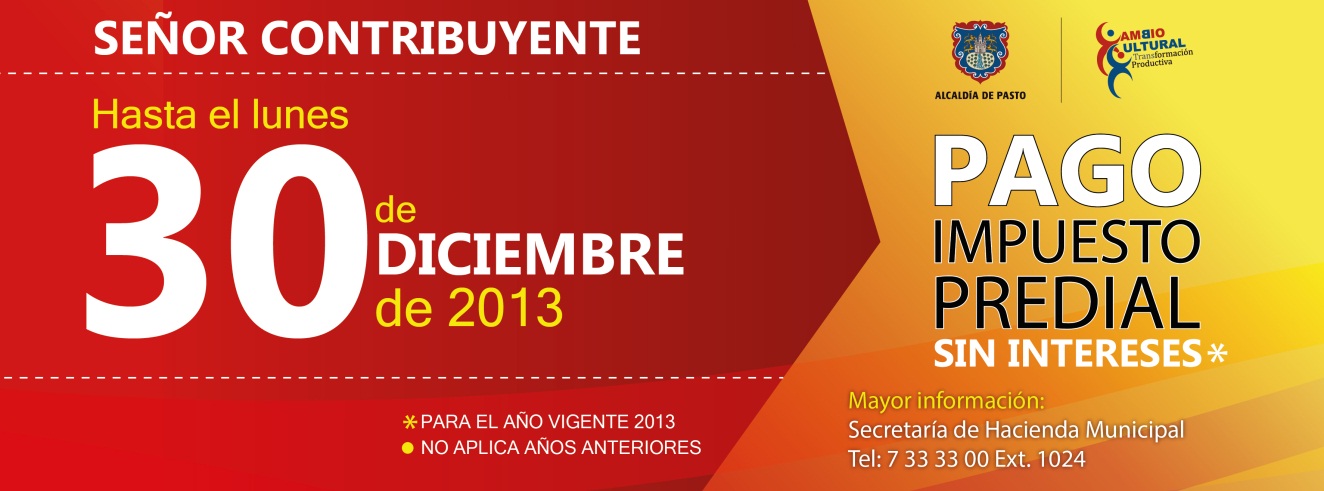 La Alcaldía de Pasto, a través de la Secretaría de Hacienda invita a los contribuyentes a ponerse al día con sus obligaciones en el impuesto predial vigencia 2013 con el pago sin intereses hasta el 30 de diciembre. La Secretaría de Hacienda (e) Stella Rodríguez Martínez, hizo un llamado a las personas que están atrasadas en su impuesto, para que se acojan a los acuerdos de pagos y evitar el cobro coactivo.En lo corrido de 2013 el recaudo de impuesto predial hasta la fecha es de aproximadamente 26 mil millones de pesos, mientras que de vigencias anteriores el recaudo fue de 6 mil millones de pesos en total de los cuales 4 mil millones corresponden a capital y 2 mil millones en interés, explicó la Secretaría de Hacienda encargada.Por otra parte, la funcionaria informó que la dependencia está en la etapa final del proceso de embargo y remates de algunos bienes pertenecientes a ciudadanos que no cancelaron el impuesto predial.Contacto: Secretaría de Hacienda (e) Stella Rodríguez Martínez. Teléfono: 7333307TALLER DE SOCIALIZACIÓN Y VALIDACIÓN DIAGNÓSTICO CIUDADES SOSTENIBLES Y COMPETITIVASDesde el año 2012 Findeter con su principal aliado, el Banco Interamericano de Desarrollo (BID), viene implementando el programa de Ciudades Sostenibles y Competitivas, el cual tiene como objetivo la identificación y priorización de acciones estratégicas que en materia de sostenibilidad son importantes para las ciudades intermedias del país.Pasto ingresó al programa a mediados de este año luego de haber llevado a cabo varios acercamientos con la ciudad y de haber efectuado un diagnóstico preliminar de la misma. Por ello Findeter dará continuidad a la metodología con un taller de socialización y validación de este diagnóstico. La actividad tiene como objetivo principal analizar en conjunto con los principales actores de la ciudad, los hallazgos encontrados y comenzar a identificar las áreas prioritarias de trabajo.La actividad que se llevará a cabo este viernes 13 de diciembre de 9:00 de la mañana a 1:00 de la tarde en el colegio Filipense (carrera 26 # 4 sur - 02 Avenida Mijitayo), estará compuesto por cuatro mesas de trabajo, las cuales responden a las dimensiones de estudio contempladas por el programa: dimensión ambiental, urbana, fiscal y económica y social. Los interesados deben confirmar asistencia al correo electrónico: clgaray@findeter.gov.co ALCALDE DE PASTO PARTICIPA EN CONGRESO DE CIUDADES SOSTENIBLESEl alcalde Harold Guerrero López se encuentra en Nueva York – Estados Unidos participando hasta el 13 de diciembre del congreso ‘¿Cómo están los países de Iberoamérica y el Caribe Respondiendo al Reto de la Sostenibilidad de las Ciudades?, organizado por ONU Habitat. El mandatario hace parte de la Comisión del Ministerio de Vivienda, Ciudad y Territorio y como delegado de la Asociación Colombiana de Ciudades Capitales para exponer los avances en el proyecto de Ciudades Sostenibles y Competitivas, así como las diferentes iniciativas que se están desarrollando en Pasto en cuanto al Plan de Ordenamiento Territorial y Gestión del Riesgo de Desastres.El mandatario aprovechará su viaje para hablar con representantes del BID con respecto a la cofinanciación del 30% que exige la entidad al municipio, para hacer un estudio de la ciudad en los próximos 30 años. El objetivo es disminuir el porcentaje al 10%. “Si contamos con esta herramienta, tendremos una ruta importante para el desarrollo de la ciudad”, indicó el alcalde. INVITAN A MUESTRA EMPRESARIAL SABORES NARIÑENSESLa Secretaría de Desarrollo Económico y Competitividad invita a la comunidad en general a la muestra empresarial ‘Sabores Nariñenses’ en las instalaciones del CAM Anganoy y se extenderá hasta el viernes 13 de diciembre.El secretario de la dependencia, Armando Miranda Vela, explicó que la actividad busca mostrar los avances de los aprendices de gastronomía del Centro Empresarial Escuela Artes y Oficios al tiempo que los participantes podrán degustar y adquirir los platos típicos de la región a precios cómodos.Contacto: Secretario Desarrollo Económico, Armando Miranda Vela. Celular: 3007807080REGLAMENTACIÓN PROPAGANDA ELECTORAL 2014La Alcaldía de Pasto informa que a través del Decreto 0984 del 9 de diciembre de 2013, reglamenta la propaganda electoral de la cual pueden hacer uso los partidos y movimientos políticos con personería jurídica, los movimientos sociales y grupos significativos de ciudadanos, en las elecciones para candidatos al Congreso de la República que se llevará a cabo el 9 de marzo de 2014. Para conocer más sobre este decreto, consultar el siguiente link: http://www.pasto.gov.co/index.php/decretos/decretos-2013?download=5284:dec-0984-09-dic-2013Contacto: Secretaria de Gestión Ambiental, Miriam Herrera Romo. Celular: 3117146594TRÁMITES PARA LEGALIZAR LOCALES EN CENTRO COMERCIAL LA 16La Alcaldía de Pasto informa que a través del Decreto 0965 del 29 de noviembre de 2013, ordena a la Secretaría de Desarrollo Económico y Competitividad realizar el proceso de legalización y trámites pertinentes de escrituración de los locales ubicados en el Centro Comercial La 16 a sus adjudicatarios que se encuentra a paz y salvo en sus obligaciones.  Para conocer más sobre este decreto, consultar el siguiente link: http://www.pasto.gov.co/index.php/decretos/decretos-2013?download=5283:dec-0965-29-nov-2013 Contacto: Jefe Oficina Jurídica, Cástulo Cisneros. Celular: 3006167259EXITOSA INTERVENCIÓN DEL SECRETARIO DE GOBIERNO DE PASTO EN GUATEMALADelegaciones de Honduras, Panamá, Puerto Rico, Salvador y Guatemala conocieron la experiencia de Pasto en la construcción del Plan de Seguridad y Convivencia ciudadana. Los representantes de estos países, se mostraron interesados en el programa que se desarrolla en Pasto en coordinación con la Alta Consejería para la Seguridad.El secretario de Gobierno Gustavo Núñez Guerrero, expuso todo el trabajo adelantado por el equipo de su dependencia en lo referente a seguridad. Los participantes escucharon e interrogaron al funcionario manifestando su admiración sobre los programas, el trabajo técnico y de planeación realizado en el Municipio de Pasto.SOCIALIZAN RESULTADOS DE MESA LOCAL DE EMPLEOLos representantes de la Mesa Local de Empleo del Municipio de Pasto, socializaron los resultados que hasta la fecha se han logrado para generar fuentes de trabajo. El encuentro liderado por el Secretario de Desarrollo Económico, Armando Miranda Vela, permitió a los asistentes evidenciar las iniciativas que se vienen implementando en la zona rural y urbana para lograr este propósito.Armando Miranda Vela, indicó que el más reciente reporte del Departamento Nacional de Estadística, DANE, en materia de empleo en Colombia, refleja cifras positivas en Pasto. En el trimestre comprendido entre agosto y octubre de 2013, la capital de Nariño registró una tasa de desempleo que se ubica en el 9.6%.El funcionario resaltó la iniciativa ‘Se emprende’ que la Alcaldía de Pasto, la Cámara de Comercio y el Programa de las Naciones Unidas para el Desarrollo, PNUD, trabajan con población vulnerable y que hasta el momento ha logrado generar 186 empleos, 200 empresas financiadas y 400 planes de negocios.  Contacto: Secretario Desarrollo Económico, Armando Miranda Vela. Celular: 3007807080JÓVENES PARTICIPAN EN LA ESCUELA DE LIDERAZGO “LIDERANDO ANDO”Con el propósito de potencializar las capacidades de los jóvenes del Municipio de Pasto, la Dirección Administrativa de Juventud, trabaja en la escuela de liderazgo “Liderando ando” que cuenta con la participación de 35 jóvenes de diferentes sectores que se han preparado cerca de diez días en diferentes temáticas que aportan a su plan de vida. La clausura será el próximo viernes 13 de diciembre.En este espacio se ha contado con la asesoría de profesionales de diferentes áreas quienes han guiado a los asistentes en dinámicas que apuestan a generar proyectos productivos desde la visión juvenil y apoyar a los sectores que ya tienen procesos adelantados, informó la directora de Juventud, Adriana Franco, quien agregó que el resultado de esta iniciativa será una publicación enfocada en el realce del talento juvenil.Finalmente, una de las participantes, Angie Aguirre Delgado, agradeció a la Administración Municipal por brindar estos espacios que además de identificar nuevos líderes, entrega herramientas y oportunidades de superación que lograrán a futuro viabilizar y posicionar los proyectos que este sector tiene en mente.Contacto: Dirección Administrativa de Juventud, Teléfono: 7205382	OLIMPIADAS DE DISCAPACIDADEste domingo 15 de diciembre a las 9:00 de la mañana, se inauguran en Pasto las Olimpiadas Paralímpicas evento coordinado por el Instituto Deportivo Municipal Pasto Deporte y la Administración Local. El acto de inauguración se realizará desde la Plaza del Carnaval hasta llegar al Coliseo Sergio Antonio Ruano.Las diferentes instituciones que trabajan con personas con algún tipo de discapacidad, pueden participar en este evento que busca darles recreación y actividad física a estas personas tan importantes para la sociedad y podrán inscribirse en el Coliseo Sergio Antonio Ruano.Las olimpiadas de discapacidad se desarrollarán en los deportes de ciclismo, ajedrez, tenis de mesa, bolos, tenis de campo, baloncesto auditivos, futbol sala auditivos, atletismo, natación, levantamiento de pesas, microfútbol auditivos y boccias. Se invita a la comunidad para que participe de esta actividad. Contacto: Directora Pasto Deporte, Claudia Cano. Celular: 3117004429ENTREGAN PREMIO A SAN JUAN DE DIOS POR MEJOR BARRIO EMBELLECIDOEl sector San Juan de Dios se engalanó con la entrega del premio del concurso “Barrio Mejor Embellecido” realizado por la Empresa Metropolitana de Aseo EMAS. La actividad cultural y la gastronomía regional, fueron ingredientes para que niños, jóvenes y adultos se dieran cita para compartir en comunidad de esta programación.San Juan de Dios, participante entre 29 barrios de Pasto, se destacó por manejar adecuadamente los horarios de recolección, mantener en buen estado el mobiliario urbano, sensibilizar a la comunidad por la tenencia de mascotas y no reportar accidentes de operarios de la empresa por inadecuado manejo de residuos cortopunzantes y peligrosos. Para el 2014 este importante sector se convierte en ejemplo para la ciudad en el manejo de residuos sólidos y un adecuado comportamiento ciudadano basado en el liderazgo de sus habitantes.Desde la Gerencia de Emas Pasto, se extiende un agradecimiento especial a Juntas de Acción Comunal, líderes comunitarios y ambientales, medios de comunicación y ciudadanos en general quienes hicieron parte de este proceso desde agosto logrando acercamientos con la empresa, dinamización de propuestas y acciones encaminadas a mejorar las condiciones ambientales de cada sector.Contacto: Jefe Oficina Comunicaciones EMAS, Catalina Bucheli. Celular: 3007791661 3176592189Pasto Transformación ProductivaMaría Paula Chavarriaga RoseroJefe Oficina de Comunicación SocialAlcaldía de Pasto